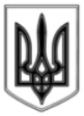 ЛИСИЧАНСЬКА МІСЬКА РАДАВИКОНАВЧИЙ КОМІТЕТР І Ш Е Н Н Я«18» 06. 2019				м. Лисичанськ		      № 304Про виділення додаткових коштів на участь у V Міжнародному благодійному фестивалі казок «KAZ.KAR.»	У зв’язку з перевитратою коштів виділених на відрядження учасників зразкової дитячої театральної студії «Арлекін» КЗ «Лисичанський міський ПК» у V Міжнародному благодійному фестивалі казок «KAZ.KAR.» 2019 в м. Львів рішенням виконкому від 04.06.2019 №280, керуючись рішенням сесії Лисичанської міської ради від 29.11.2018 № 54/830 «Програма з підготовки та проведення загальноміських культурно-мистецьких заходів на 2019 рік», ст. 28, 32 Закону України «Про місцеве самоврядування в Україні», виконком Лисичанської міської ради ВИРІШИВ:1. Затвердити додатковий кошторис витрат на участь учасників зразкової дитячої театральної студії «Арлекін» КЗ «Лисичанський міський ПК» у V Міжнародному благодійному фестивалі казок «KAZ.KAR.» 2019 в м. Львів (Додаток ).	2. Фінансовому управлінню Лисичанської міської ради (Сапегина О.В.) профінансувати витрати у сумі 680 (шістсот вісімдесят) грн. 00 коп., згідно кошторису за рахунок коштів передбачених в міському бюджеті відділу культури Лисичанської міської ради по КПК 1014082.	3. Відділу з питань внутрішньої політики, зв’язку з громадськістю та засобами масової інформації дане рішення оприлюднити на офіційному сайті Лисичанської міської ради.	4. Контроль за виконанням даного рішення покласти на заступника міського голови Ганьшина І.І.Перший заступник міського голови				А.ШАЛЬНЄВ									Додаток 									до рішення виконкому 									від 18.06, 2019 № 304ДОДАТКОВИЙ КОШТОРИС витрат на участь учасників зразкової дитячої театральної студії «Арлекін» КЗ «Лисичанський міський ПК» у V Міжнародному благодійному фестивалі казок «KAZ.KAR.» 2019 м. Львів1. Оплата витрат на квитки							- 320,00 грн.2. Оплата добових	 							- 360,0 грн.ВСЬОГО										- 680,00 грн.						(шістсот вісімдесят) грн. 00 коп.Заступник міського голови						І.ГАНЬШИНГоловний спеціаліст 							М.ОСТАХОВА